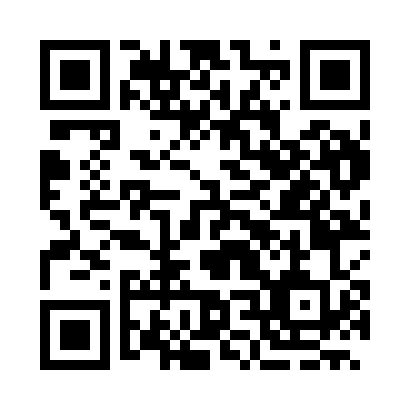 Prayer times for Komarevo, BulgariaWed 1 May 2024 - Fri 31 May 2024High Latitude Method: Angle Based RulePrayer Calculation Method: Muslim World LeagueAsar Calculation Method: HanafiPrayer times provided by https://www.salahtimes.comDateDayFajrSunriseDhuhrAsrMaghribIsha1Wed4:216:141:196:178:2410:102Thu4:196:121:186:188:2510:123Fri4:176:111:186:198:2610:134Sat4:156:091:186:198:2810:155Sun4:136:081:186:208:2910:176Mon4:116:071:186:218:3010:197Tue4:096:061:186:218:3110:208Wed4:076:041:186:228:3210:229Thu4:056:031:186:238:3310:2410Fri4:036:021:186:238:3410:2611Sat4:016:011:186:248:3610:2712Sun3:596:001:186:258:3710:2913Mon3:575:581:186:258:3810:3114Tue3:555:571:186:268:3910:3315Wed3:535:561:186:278:4010:3416Thu3:525:551:186:278:4110:3617Fri3:505:541:186:288:4210:3818Sat3:485:531:186:288:4310:4019Sun3:465:521:186:298:4410:4120Mon3:455:511:186:308:4510:4321Tue3:435:501:186:308:4610:4522Wed3:425:501:186:318:4710:4623Thu3:405:491:186:318:4810:4824Fri3:385:481:186:328:4910:5025Sat3:375:471:186:328:5010:5126Sun3:365:471:196:338:5110:5327Mon3:345:461:196:348:5210:5428Tue3:335:451:196:348:5310:5629Wed3:315:451:196:358:5410:5730Thu3:305:441:196:358:5510:5931Fri3:295:431:196:368:5511:00